Project Title: DogDescription: Allows youth to learn life skills and grow in project knowledge while raising a dog.State Fair Entries:Open. Visit www.indianastatefair.com for information. Exhibitor’s Corner opens in the spring. Exhibit Guidelines:Each member must be enrolled in the Dog Project through 4-H Online.Each member is to turn in a completed 4-H Dog record sheet and complete one activity in each of four chapters in the 4-H Dog project book prior to the established and published date. An officially recognized 4-H leader is to verify the existence of the completed project.The showing of the dog at the county fair is encouraged but not necessary to complete the educational experience. The showing of the dog is a privilege and is voluntary on the part of the eligible 4-H member.An exhibitor may choose to exhibit an educational dog poster or notebook. Please see the guidelines for Animal Education. One entry per level can be selected to exhibit at the Indiana State Fair.Health, Safety & Exhibition Rules and ConditionsDogs are to be on leash and under control at all times. Do not let dogs sniff or play with other dogs during training.All 4-H members must be enrolled by May 15 of the current year in the county 4-H Dog project to be eligible to compete in the 4-H Dog Show.Dogs are to be trained with a slip collar and a 6 foot leather or nylon leash. The slip collar should be approximately 1-1/2 inches larger than the dog's neck.All 4-H dogs must be accompanied by a 4-H 671 certificate of vaccination, signed by a licensed and accredited veterinarian indicating the dog has been vaccinated for Rabies, Distemper, Hepatitis, Leptospirosis, Parvovirus and Kennel Cough. These must be turned in to the 4-H Dog Superintendent on or before the first training session.Do not bring a female dog that is coming into season to training sessions. It is very disruptive to the other dogs. You should continue to attend and learn the new commands.Any dog deemed mean or uncontrollable by the 4-H leader will be excused from classes for the safety of others. See Indiana 4-H Aggressive Dog Policy at the end of this document.If competing at the State Fair, check State Fair Rules at the Extension Office or on www.indianastatefair.com under “Competitions.”Complete one activity in each of the four sections in the project activity book and complete the county Dog record sheet. This sheet is to be turned into the 4-H Dog Superintendent for the project to be considered complete and for the member to be eligible to compete at the Tipton County 4-H Fair.All 4-H members are required to clean up after their own dog during the training sessions and at the 4-H Fair.DOG OBEDIENCE CLASS DESCRIPTION (TIPTON COUNTY)A 4-H member may obedience train and show more than one dog as long as the dogs are in different classes. Members may show only one dog at the State Fair.1 — Class A: For the 4-H member with no previous formal dog training experience with a dog which has received no obedience training prior to Jan. 1 of the current year. (not repeatable)1 — Class B: For 4-H member with previous dog training experience (4-H or otherwise) or a 4-H member with no experience whose dog has had training which disqualifies them from 1 Class A. (not repeatable with same dog)— Class C: For 4-H member and dog which have completed 1 Class A or B. (The 4-H member and dog  then must achieve a qualifying score before advancing to 2 Class A.)— Class A: For 4-H member and dog which have completed 1 Class C. (not repeatable with same dog) 2 — Class B: For 4-H member and dog which have completed 2 Class A. May repeat until ready for 3A.3— Class A: For 4-H member and dog which have completed 2 Class B. (not repeatable with same dog)3— Class B: For 4-H member and dog which have completed 3 Class A. May repeat until ready for 4A.4— Class A: For 4-H member and dog which have completed 3 Class B. (not repeatable with same dog)4— Class B: For 4-H member and dog which have completed 4 Class A. May repeat until ready for 5A.5— Class A: For 4-H member and dog which have completed 4 Class B. (not repeatable with same dog)5— Class B: For 4-H member and dog which have completed 5 Class A. May repeat until ready for 6A.6— Class A: For 4-H member and dog which have completed 5 Class B. (not repeatable with same dog)6— Class B: For 4-H member and dog which have completed 6 Class A. (may repeat) Veterans Class: For 4-H members whose dogs are at least seven years old or are physically challenged. The dog must have completed at least class 2B in previous years. Dogs who are physically challenged must be accompanied by a letter from a veterinarian stating that the dog is unable to perform jumping and/or retrieving exercises. A dog may not be shown in any other obedience class once they have competed in the veteran's class.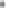 QUALIFYING SCORE:Point System Section A: (Exercises listed are for 1A and 1B, other classes are based on more advanced exercises. List of exercises are available at the Extension Office.)Heel on leash…………………………………… 45 pointsFigure 8 on leash……………………………… 25 pointsStand for exam………………………………… 30  pointsRecall on leash………………………………… 40 pointsSubtotal…………………………………………. 140 pointsSection B:Sit & Stay on leash (1 minute).............. 30 pointsDown & Stay on leash (3 minutes)....... 30 pointsTotal……………………………………………… 200 points*A qualifying score is 170 points, while achieving at least 50% of the points in each exercise. Once this has been achieved, the team (dog and 4-H member) must advance to the next class.*That team may not show in a lesser class.DRILL TEAMClass A— Limited Division…………..For county 4-H drill teams who choose to include only obedience exercises below the 3A levelClass B — Unlimited Division………For county 4-H drill team who chooses to include any obedience exercises.All members of the drill team must be accompanied by the 4-H obedience dog shown by the 4-H member in 4-H obedience class in that current year.Only regular obedience and/or showmanship equipment (no props) will be allowed for use with the dogs in drill team classes.A 4-H member may participate on only one drill team in any given year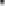 See State Fair rules for further details at the Extension Office or www.indianastatefair.com under “Competitions.”DOG SHOWMANSHIPJunior……………….4-H members in grades 3, 4, and 5 in January of this yearIntermediate………4-H members in grades 6, 7, and 8 in January of this yearSenior....................4-H members in grades 9, 10, 1 1, and 12 in January of this year.All members performing in Showmanship must be accompanied by their 4-H obedience dog of that current year.See State Fair rules for further details at the Extension Office or www.indianastatefair.com under “Competitions.”Showmanship Comment Sheet:Awards will be assigned according to the placements within each of the divisions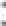 200 points- 1 st place197 points- 2 nd place194 points- 3rd place, etc.Least amount of points- 170TIPTON COUNTY TOP DOG CONTESTAn award will be awarded to the 4-H'er who compiled the most points during the 4-H Dog program. The selection will be compiled from the following:Total points earned for participating in the Paw Prints Dog Club The 4-H Dog Obedience score.A written test on 4-H dog glossary of terms, curriculum guides, & terms and conditions for obedience & showmanship. The 4-H Dog Showmanship scores.Awards given for:Junior — grades 3-5 in January of current yearIntermediate — grades 6-8 in January of current yearSenior — grades 9-12 in January of current yearTIPTON COUNTY 4-H DOG AGILITYDog and 4-H Member must have completed one year of 4-H Dog Obedience before participating in 4-H Dog Agility. The dog being shown in agility is required to show in Obedience at the current County 4-H Fair. All agility work will be done on a flat buckle collar and beginning agility Level A must use a 6 foot leash.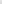 Each class will offer 4 divisions based on the dog's height at the withers:Toys		Dogs up to and including 10"			will jump 4" hurdlesDivision 1	Dogs over 10" up to and including 14"	will jump 8" hurdlesDivision 2	Dogs over 14" up to and including 20"	will jump 14" hurdlesDivision 3 	Dogs over 20" 					will jump 20" hurdles The pause table will be based at the hurdle heights for each division.Dogs 7 years and over (Veterans) may jump one jump height lower than their actual height.Scoring will be based on UKC rules starting with 200 points and subtracting performance faults on a set course time. For agility rules and regulations — see State Fair Dog Rules and UKC Rules.Indiana 4-H Aggressive Dog Policy The safety and well-being of 4-H members and volunteers is a primary concern with all Indiana 4-H Program opportunities. Families should err on the side of caution in selecting a dog for the 4-H member to exhibit. A dog that has a known history of aggression or biting is not appropriate for involvement in the 4-H Program. On occasion, the 4-H member may have difficulty managing their dog within the 4-H Program. The following guidance has been provided for the Indiana 4-H Dog Program as the owner/exhibitor of the dog bears responsibility for the dog’s actions. The complete aggressive dog policy is available at https://extension.purdue.edu/4h/Pages/project.aspx?proj=5.Division Project Book Record Sheet Certification of Level A (grades 3 - 5) BU 8166 County Record Vaccination Level B (grades 6 - 8) BU 8167 County Record needed for Level C (grades 9 - 12) BU 8168 County Record every dog: 4-H 671 